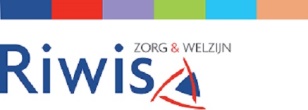 CHECK 1: Waar moet je aan denken?In overleg met je begeleider de inboedel inpakken en klaarmaken om te verhuizen, 
       zodra je de verhuisdozen en  labels hebt ontvangen (ongeveer 4 weken van tevoren). De 
       verhuisdozen en labels ontvang je van je begeleider.
 Je plakt hier de labels op en schrijft  wat er in zit en waar het moet komen te staan in je 
        nieuwe appartement. Je kunt dit eventueel samen doen met je begeleider.
Vertel je vrienden en familie dat je gaat verhuizen (en zie ook –  check 3 – aan wie moet 
        je nog meer denken?
Vrienden/familie vragen als hulp op de verhuisdag zelf op de nieuwe woonlocatie 
Meubels uit elkaar halen indien nodig, dit in overleg met je begeleider
Zaken zoals koelkast en vriezer leeghalen en deze laten ontdooien
Opvang huisdieren verhuisdag regelen
Welke post ontvang je nu en wat moet doorgestuurd worden. Laat het weten aan de 
        afzenders.
Eten en drinken voor verhuisdag zelf wordt geregeld door de begeleiders
Hangende spullen zoals lampen afhalen in overleg met je begeleider
Belangrijke papieren apart houden (denk aan rijbewijs, id-bewijs, bankpasje, 
        portemonnee)
Oude kamer bezemschoon achterlaten
Kamer(s) controleren op vergeten spullen
Oude sleutels inleveren en sleutelcontract ondertekenen voor je nieuwe sleutel (via 
       je begeleider)
Check 2: Wat moet je vooraf weten van je nieuwe huis?
Voor je gaat verhuizen kan je een keer kijken in je nieuwe huis. Pak deze checklijst er dan even bij.Maten van de kamer 
Zelf boren is niet toegestaan. Er wordt voor materiaal gezorgd om foto’s e.d. op te 
       hangen. 
Eventueel nieuwe meubels en keukenspullen uitzoeken
Er is een eigen keuken met koelkast met vriesvak, combimagnetron en fornuis (inductie 
       of gas) aanwezig
Plaats aansluiting Centrale Antennesysteem en afstand tot de plaats waar je de radio en 
       TV wilt plaatsen
Aantal en plaats stopcontacten (handig als je een tv, radio, computer enz. wilt 
        aansluiten)
Het houden van huisdieren in je nieuwe woning is toegestaan
Riwis zorgt voor gordijnen en zonnewering 
Riwis heeft de appartementen al gesaust en geschilderd. Je mag deze kleuren niet 
        wijzigen, maar je je kunt je kamer wel naar eigen inzicht inrichten en gezellig maken.
Riwis zorgt voor een pvc vloerbedekking  
Riwis zorgt  voor plafondverlichting CHECK 3: Aan wie moet de ik de verhuizing verder nog doorgeven? Niet alles zal op jou van toepassing zijn.Kennissen
Buren
Werkgever en collega’s
Bewindvoerder/mentor
Gemeenten
Huisarts
Specialist
Tandarts
Ziektekostenverzekering
Kruisvereniging
Kerk
Notaris
Bank
Verzekeringsmaatschappijen
Assurantietussenpersonen
Garage / autodealer
Verenigingen
Vakbond
School en opleidingen
Postorderbedrijven
Dagbladen
Weekbladen
Tijdschriften
Boekenclub
Omroepblad
Belastingdienst
Centraal Bureau Motorrijtuigenbelasting.
Spaarprogramma’s (zoals Airmiles)
Sportclub
DUO (als je student bent)
Ideaal moment om internet, bellen en tv te vergelijken. Misschien kan het goedkoper en 
       heeft je nieuwe woning glasvezel. Bereken je voordeel op de pagina: 
       www.verhuizenkunjezelf.nl/internet-bellen-tv. Denk eraan je abonnement op te zeggen 
       op je nieuwe adres een tv-en internetabonnement aan te vragen.Check regelmatig de meest recente informatie op riwis.nl/verhuizen